Министерство образования, науки и молодежной политики Краснодарского краяГБОУ «Институт развития образования» Краснодарского краяЦентр дистанционного образования 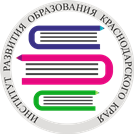 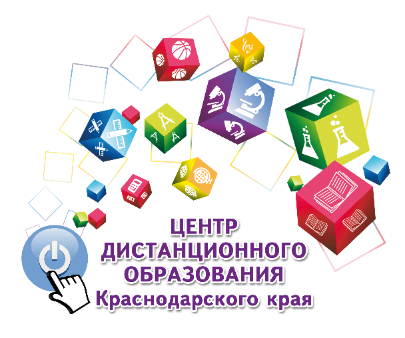 Профессиональные образовательные организации для лиц с ограниченными возможностями здоровья и инвалидностью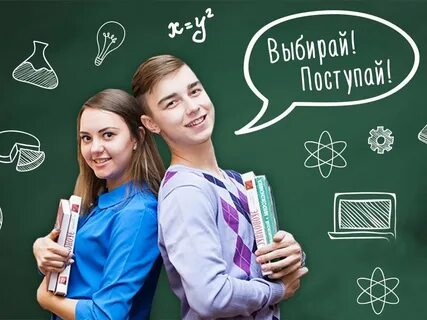 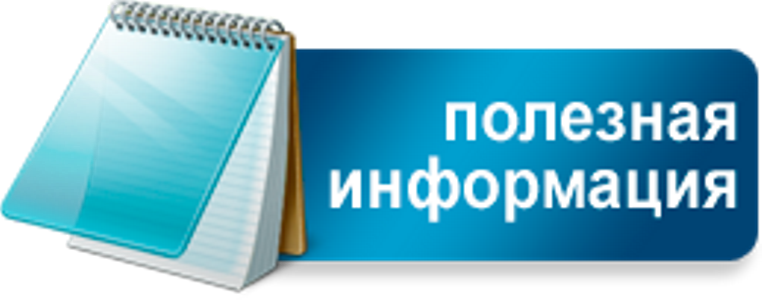 Атлас доступных профессий Атлас новых профессий Международный опыт Перечень профессий для инвалидов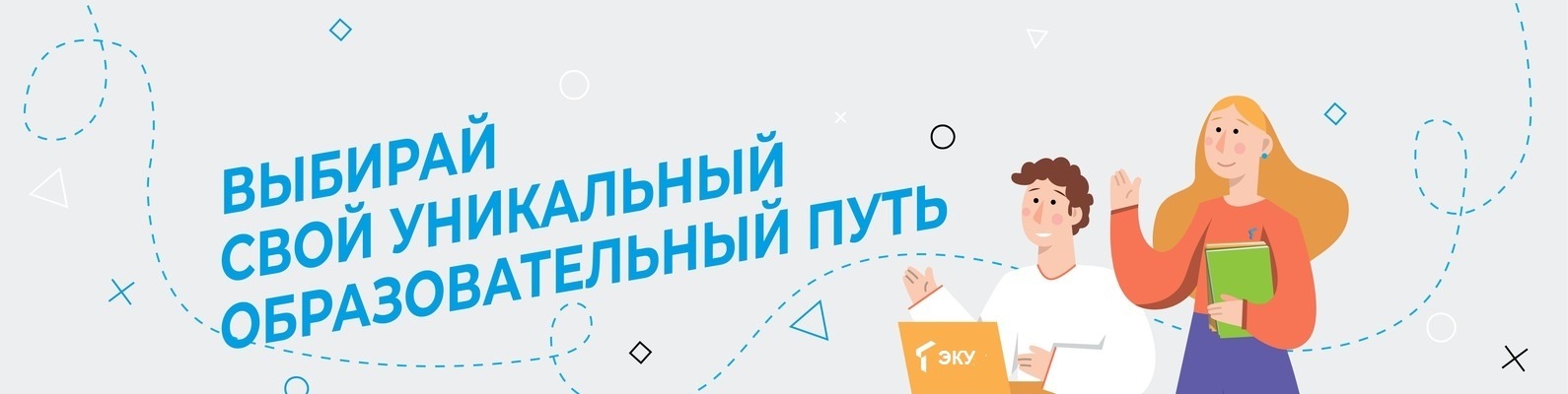 Контактная информацияг. Краснодар, ул. Сормовская, д. 167тел. 8(861) 201-03-04№п/пНаименование учебного заведенияНаименование учебного заведенияАдрес, контактные данные, ссылкиАдрес, контактные данные, ссылкиСРЕДНЕЕ  ПРОФЕССИОНАЛЬНОЕ  ОБРАЗОВАНИЕСРЕДНЕЕ  ПРОФЕССИОНАЛЬНОЕ  ОБРАЗОВАНИЕСРЕДНЕЕ  ПРОФЕССИОНАЛЬНОЕ  ОБРАЗОВАНИЕСРЕДНЕЕ  ПРОФЕССИОНАЛЬНОЕ  ОБРАЗОВАНИЕСРЕДНЕЕ  ПРОФЕССИОНАЛЬНОЕ  ОБРАЗОВАНИЕКраснодарский край Краснодарский край Краснодарский край Краснодарский край Краснодарский край 1Государственное автономное профессиональное образовательное учреждение Краснодарского края "Новороссийский колледж строительства и экономики"Адрес учреждения:353900 Краснодарский край, г. Новороссийск, ул. Рубина, 5, Приемная комиссия Телефон отделения дистанционных технологий 88617 (61-36-52) Сайт: https://nkse.ru/postupayushchim Адрес учреждения:353900 Краснодарский край, г. Новороссийск, ул. Рубина, 5, Приемная комиссия Телефон отделения дистанционных технологий 88617 (61-36-52) Сайт: https://nkse.ru/postupayushchim 2Государственное бюджетное профессиональное образовательное учреждение Краснодарского края «Краснодарский архитектурно-строительный техникум»Адрес учреждения:350901, г. Краснодар, ул. Российская, 132, Сайт https://spokast.ru/admission/ Тел./факс: (861) 252-85-57,   (861) 252-85-49Приёмная комиссия: (861) 257-67-65Адрес учреждения:350901, г. Краснодар, ул. Российская, 132, Сайт https://spokast.ru/admission/ Тел./факс: (861) 252-85-57,   (861) 252-85-49Приёмная комиссия: (861) 257-67-653Колледж Московского педагогичекого государственного университета (МПГУ) Анапский филиал Адрес учреждения: 353410, Краснодарский край, г.-к. Анапа, ул. Астраханская, д. 88, каб. 308,Сайт http://mpgu.su/sveden/common  Контактные телефоны:+7 (86133) 5-62-87 – приемная директора+7 (86133) 4-26-76 – приемная комиссияАдрес учреждения: 353410, Краснодарский край, г.-к. Анапа, ул. Астраханская, д. 88, каб. 308,Сайт http://mpgu.su/sveden/common  Контактные телефоны:+7 (86133) 5-62-87 – приемная директора+7 (86133) 4-26-76 – приемная комиссия4Частное учреждение профессиональная образовательная организация «Армавирский колледж управления и социально—информационных технологий»Адрес учреждения:352900, Краснодарский край, г. Армавир, ул. Ефремова, 35 Сайт: https://akusit.ru/common.html (86137) 3-08-98Адрес учреждения:352900, Краснодарский край, г. Армавир, ул. Ефремова, 35 Сайт: https://akusit.ru/common.html (86137) 3-08-98Регионы Российской ФедерацииРегионы Российской ФедерацииРегионы Российской ФедерацииРегионы Российской ФедерацииРегионы Российской Федерации5Федеральное казенное профессиональное образовательное учреждение«Калачевский техникум-интернат» Министерства труда и социальной защиты Российской Федерации (ФКПОУ «КТИ» Минтруда России)Адрес учреждения:404504, Волгоградская область, г. Калач-на-Дону, ул. 65-й Армии, 2тел.: (884472) 3-51-26факс: (884472) 3-99-44e-mail: info@kalachteh.ruсайт: http://www.kalachteh.ru Адрес учреждения:404504, Волгоградская область, г. Калач-на-Дону, ул. 65-й Армии, 2тел.: (884472) 3-51-26факс: (884472) 3-99-44e-mail: info@kalachteh.ruсайт: http://www.kalachteh.ru 6Частное профессиональное образовательное учреждение «Финансово-экономический колледж»Адрес учреждения:614068, г. Пермь, ул. Екатерининская, 141, college@pief.ru Администрация: +7(342) 244-68-50Учебный корпус:+7(342) 218-32-66Приемная комиссия:8-800-550-88-10;   +7(342) 204-8-004Адрес учреждения:614068, г. Пермь, ул. Екатерининская, 141, college@pief.ru Администрация: +7(342) 244-68-50Учебный корпус:+7(342) 218-32-66Приемная комиссия:8-800-550-88-10;   +7(342) 204-8-0047Пермский национальный социально- педагогический колледжАдрес учреждения:614007, город Пермь, ул. Революции, д. 5/1 (1 этаж) https://distant-college.ru/contacts Приемная комиссия8 (800) 707-30-788 (342) 235-79-72+7 (965) 569-42-04Адрес учреждения:614007, город Пермь, ул. Революции, д. 5/1 (1 этаж) https://distant-college.ru/contacts Приемная комиссия8 (800) 707-30-788 (342) 235-79-72+7 (965) 569-42-048Профессиональное образовательное учреждение «Колледж современного управления»Адрес учреждения:г.Москва, Волгоградский пр., дом 42, корп. 7. Сайт : https://www.nouksu.ru/ Контактные телефоны: 8(495) 640-64-36Приемная комиссия:+7 (916) 842-20-80 - электронное обучение и дистанционные образовательные технологии+7 (926) 372-05-51 - очное обучениеАдрес учреждения:г.Москва, Волгоградский пр., дом 42, корп. 7. Сайт : https://www.nouksu.ru/ Контактные телефоны: 8(495) 640-64-36Приемная комиссия:+7 (916) 842-20-80 - электронное обучение и дистанционные образовательные технологии+7 (926) 372-05-51 - очное обучение9Федеральное казенное профессиональное образовательное учреждение "Новочеркасский технологический техникум-интернат" Министерства труда и социальной защиты Российской Федерации Адрес учреждения: 346400, Ростовская область, г. Новочеркасск, пр. Платовский, 116, тел. (8635) 22-21-40, 22-31-72;факс (8635) 22-31-72e-mail: ntti@yandex.ruсайт: www.ntti.ru Адрес учреждения: 346400, Ростовская область, г. Новочеркасск, пр. Платовский, 116, тел. (8635) 22-21-40, 22-31-72;факс (8635) 22-31-72e-mail: ntti@yandex.ruсайт: www.ntti.ru 10Государственное бюджетное профессиональное образовательное учреждение «Ессентукский центр реабилитации инвалидов и лиц с ограниченными возможностями здоровья»Адрес учреждения: 357623, Ставропольский край, г. Ессентуки, ул. Чкалова, д. 1тел. 8 (87934) 6-11-86, 6-26-72факс: 8 (87934) 6-50-59 е-mail: epuzri@minsoc26.ruсайт: http://uchilische-centr-invalidov.ru/ Адрес учреждения: 357623, Ставропольский край, г. Ессентуки, ул. Чкалова, д. 1тел. 8 (87934) 6-11-86, 6-26-72факс: 8 (87934) 6-50-59 е-mail: epuzri@minsoc26.ruсайт: http://uchilische-centr-invalidov.ru/ ВЫСШЕЕ  ПРОФЕССИОНАЛЬНОЕ  ОБРАЗОВАНИЕВЫСШЕЕ  ПРОФЕССИОНАЛЬНОЕ  ОБРАЗОВАНИЕВЫСШЕЕ  ПРОФЕССИОНАЛЬНОЕ  ОБРАЗОВАНИЕКраснодарский край                                                                         Краснодарский край                                                                         Краснодарский край                                                                         11Федеральное государственное бюджетное образовательное учреждение высшего образования «Кубанский государственный технологический университет» Адрес учреждения:350072, г. Краснодар, ул. Московская, д. 2 «А», ауд. 111, 112,Сайт: https://kubstu.ru/s-3 Телефоны:(861) 255-25-32 — общие вопросы приема;(861) 274-65-71 — переводы из других вузов, восстановление;(861) 255-84-01 — прием инвалидов и лиц с ОВЗ, прием на целевое обучение.12Анапский филиал федерального государственного бюджетного образовательного учреждения высшего образования «Московский педагогический государственный университет» Адрес учреждения: 353410, Краснодарский край, г.-к. Анапа, ул. Астраханская, д. 88, каб. 308,Сайт http://mpgu.su/sveden/common  Контактные телефоны:+7 (86133) 5-62-87 – приемная директора+7 (86133) 4-26-76 – приемная комиссияРегионы Российской ФедерацииРегионы Российской ФедерацииРегионы Российской Федерации13Негосударственное образовательное частное учреждение Высшего Образования "Московский финансово-промышленный университет "Синергия"Адрес учреждения:г. Москва, Ленинградский пр-т, д. 80, корпуса Г, Е, Ж.Телефоны: +7 495 800–10–01; 8 800 100–00–11Эл. почта для студентов:  synergy@synergy.ruПриемная комиссия: 8 800 100-00-53Сайт: https://synergy.ru/ 14Частное образовательное учреждение высшего образования «Московский университет Им. С.Ю. Витте»Адрес учреждения: 115432 г. Москва, Пр 2-Й Кожуховский, д 12, стр 1  Телефон: +7 (495) 783-68-48Факс: +7 (495) 783-68-49Сайт: http://mstuca.ru 15Автономная некомерческая организациявысшего образования "Московский Международный университет" Адрес учреждения:125040,  г. Москва, Ленинградский проспект, 17, Телефон: 8 (800) 301-09-30 (бесплатный)8 (499) 490-58-04E-mail: info@mmu.ru Федеральное государственное бюджетное образовательное учреждение высшего образования «Тольяттинский государственный университет»Адрес учреждения:445020 Самарская обл., г. Тольятти, ул. Белорусская. 14, Сайт: https://www.tltsu.ru/   +7(8482)50-11-00, +7(8482)50-11-8516Автономная некоммерческая профессиональная образовательная организация «Многопрофильная Академия непрерывного образования»Адрес учреждения:644033, г. Омск, ул. Фрунзе, д. 1/4, оф. 8238 (3812) 79-03-29+7 (991) 431-52-76college@mano.pro 17Федеральное государственное бюджетное образовательное учреждение высшего образования «Тульский государственный университет»Адрес учреждения:300012, г.Тула, пр.Ленина, д.92, Сайт: https://tulsu.ru/contacts Телефон: +7 (4872) 734-444,   +7(4872) 25 24 0218Негосударственное образовательное учреждение высшего профессионального образования «Университет управления «Тисби»Адрес учреждения: 420012,  г. Казань, ул. Муштари, 13тел. (843) 236-92-97,  299-51-07Факультет среднего профессионального образования г. Казань, ул. Горького, 29 тел. (843) 236-28-12,  238-45-56e-mail: tisbi@tisbi.ruсайт: http://www.tisbi.ru 